MODÈLE DE MATRICE D'ÉVALUATION DES RISQUES		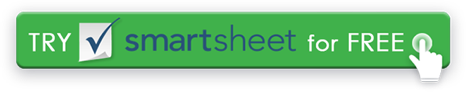 R I S K R A T I N G K E YBASDOULEUR MOYENNEDOULEUR MOYENNEHAUTHAUTHAUTEXTRÊMEEXTRÊMEEXTRÊMER I S K R A T I N G K E Y0ACCEPTABLE1ALARP (aussi bas que raisonnablement possible)1ALARP (aussi bas que raisonnablement possible)2GÉNÉRALEMENT INACCEPTABLE2GÉNÉRALEMENT INACCEPTABLE2GÉNÉRALEMENT INACCEPTABLE3INTOLÉRABLE3INTOLÉRABLE3INTOLÉRABLER I S K R A T I N G K E YOK POUR CONTINUERPRENDRE DES MESURES D'ATTÉNUATIONPRENDRE DES MESURES D'ATTÉNUATIONDEMANDER DE L'AIDEDEMANDER DE L'AIDEDEMANDER DE L'AIDEMETTRE L'ÉVÉNEMENT EN 
ATTENTEMETTRE L'ÉVÉNEMENT EN 
ATTENTEMETTRE L'ÉVÉNEMENT EN 
ATTENTES E V E R I T YS E V E R I T YS E V E R I T YS E V E R I T YS E V E R I T YS E V E R I T YS E V E R I T YS E V E R I T YS E V E R I T YACCEPTABLEACCEPTABLETOLÉRABLETOLÉRABLEINDÉSIRABLEINDÉSIRABLEINDÉSIRABLEINTOLÉRABLEINTOLÉRABLEPEU OU PAS D'EFFET SUR L'ÉVÉNEMENTPEU OU PAS D'EFFET SUR L'ÉVÉNEMENTLES EFFETS SE FONT SENTIR, MAIS NE SONT PAS ESSENTIELS AU RÉSULTATLES EFFETS SE FONT SENTIR, MAIS NE SONT PAS ESSENTIELS AU RÉSULTATIMPACT SÉRIEUX SUR LE PLAN D'ACTION ET LES RÉSULTATSIMPACT SÉRIEUX SUR LE PLAN D'ACTION ET LES RÉSULTATSIMPACT SÉRIEUX SUR LE PLAN D'ACTION ET LES RÉSULTATSPOURRAIT ENTRAÎNER UNE CATASTROPHEPOURRAIT ENTRAÎNER UNE CATASTROPHEL I K E L I H O O DL I K E L I H O O DIMPROBABLEIMPROBABLEBASBASDOULEUR MOYENNEDOULEUR MOYENNEDOULEUR MOYENNEDOULEUR MOYENNEDOULEUR MOYENNEDOULEUR MOYENNEHAUTHAUTIL EST PEU PROBABLE QUE LE RISQUE SE PRODUISEIL EST PEU PROBABLE QUE LE RISQUE SE PRODUISE– 1 –– 1 –– 4 –– 4 –– 4 –– 6 –– 6 –– 6 –– 10 –– 10 –POSSIBLEPOSSIBLEBASBASDOULEUR MOYENNEDOULEUR MOYENNEDOULEUR MOYENNEHAUTHAUTHAUTEXTRÊMEEXTRÊMERISQUE PROBABLERISQUE PROBABLE– 2 –– 2 –– 5 –– 5 –– 5 –– 8 –– 8 –– 8 –– 11 –– 11 –PROBABLEPROBABLEDOULEUR MOYENNEDOULEUR MOYENNEHAUTHAUTHAUTHAUTHAUTHAUTEXTRÊMEEXTRÊMELE RISQUE SE PRODUIRALE RISQUE SE PRODUIRA– 3 –– 3 –– 7 –– 7 –– 7 –– 9 –– 9 –– 9 –– 12 –– 12 –
DÉMENTITous les articles, modèles ou informations fournis par Smartsheet sur le site Web sont fournis à titre de référence uniquement. Bien que nous nous efforcions de maintenir les informations à jour et correctes, nous ne faisons aucune déclaration ou garantie d'aucune sorte, expresse ou implicite, quant à l'exhaustivité, l'exactitude, la fiabilité, la pertinence ou la disponibilité en ce qui concerne le site Web ou les informations, articles, modèles ou graphiques connexes contenus sur le site Web. Toute confiance que vous accordez à ces informations est donc strictement à vos propres risques.